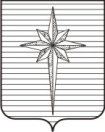 АДМИНИСТРАЦИЯ ЗАТО ЗВЁЗДНЫЙпостановление26.07.2017											  № 931О внесении изменений в постановление администрации ЗАТО Звёздный от 10.01.2013 № 4В соответствии с пунктом 9 части 1 статьи 43 Устава городского округа ЗАТО Звёздный Пермского края администрация ЗАТО Звёздный постановляет:1. В постановление администрации ЗАТО Звёздный от 10.01.2013 № 4 «Об образовании избирательных участков в ЗАТО Звёздный для проведения голосования и подсчёта голосов избирателей» внести следующие изменения:Приложение «Описание избирательных участков для проведения голосования и подсчёта голосов избирателей» изложить в новой редакции согласно Приложению к настоящему постановлению. 2. Опубликовать (обнародовать) настоящее постановление установленным порядком.3. Настоящее постановление вступает в силу после дня его официального опубликования.И.о. главы администрации ЗАТО Звёздный 					 Г.И. Поляков					Расчёт рассылки:1. В дело 2. Мальцевой А.С.3. Дружининой М.А.4. Волковой А.А.5. Прокуратура Приложение кпостановлению администрацииЗАТО Звёздныйот 26.07.2017 № 931Описаниеизбирательных участков для проведения голосованияи подсчёта голосов избирателейИзбирательный участок № 4501Место расположения участковой избирательной комиссии: рекреация            1 этажа корпуса «Б» (ИУЦ) здания муниципального бюджетного учреждения Средняя общеобразовательная школа ЗАТО Звёздный (п. Звёздный, ул. Школьная, 8), тел. 297-14-30.В границы избирательного участка входят: ул. Коммунистическая, дома   №№ 1, 2, 3, 4, 5, 5а, 6, 9/1; ул. Ленина, дома №№ 1, 1а, 2, 3. Избирательный участок № 4502Место расположения участковой избирательной комиссии: рекреация            1 этажа здания муниципального бюджетного учреждения Начальная общеобразовательная школа ЗАТО Звёздный (п. Звёздный, ул. Бабичева, 5а), тел. 297-13-08.В границы избирательного участка входят: ул. Бабичева, дома №№ 1, 1а, 2а, 2б, 2в, 2г, 3; ул. Школьная, дом № 2, ул. Ленина, дом № 4.Избирательный участок № 4503Место расположения участковой избирательной комиссии: рекреация            2 этажа корпуса «А» здания муниципального бюджетного учреждения Средняя общеобразовательная школа ЗАТО Звёздный (п. Звёздный, ул. Школьная, 8), тел. 297-14-35.В границы избирательного участка входят: ул. Бабичева, дома №№ 2, 2д, 4, 5, 7, 9; ул. Школьная, дома №№ 4, 6, 10, 12.Избирательный участок № 4504Место расположения участковой избирательной комиссии: танцевальный зал 2 этажа муниципального бюджетного учреждения культуры «Дворец культуры ЗАТО Звёздный» (п. Звёздный, ул. Ленина, 10), тел. 297-06-41.В границы избирательного участка входят: ул. Бабичева, дома №№ 6, 8, 11, 13, 15, 17, 19; ул. Лесная, дома №№ 2, 3, 5, 6, 7, 8.Избирательный участок № 4505Место расположения участковой избирательной комиссии: спортивный зал муниципального бюджетного учреждения культуры «Дворец культуры ЗАТО Звёздный» (п. Звёздный, ул. Ленина, 10), тел. 297-01-46.В границы избирательного участка входят: ул. Ленина, дома №№ 6, 8, 9, 11, 12, 14, 15, 16, 18, 20; ул. Школьная, дома №№ 3, 5, 9, 11, 14, 16; переулок Большой Каретный, дома №№ 1, 3, 5, 6, 7, 8, 9, 10, 11, 13а/25, 13а/36, 13а/37, 13а/52, 13а/53, 13а/54, 13а/55, 15/5. 